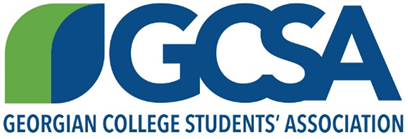 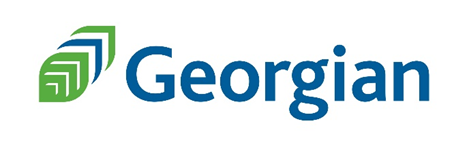 Georgian College – Orillia CampusGeorgian College Students’ AssociationMarch 29th, 2016 -12:00p.mB108-GCSA OfficePresent: Dana Basdeo (President) Lauren Kovacs (VP Internal) Masha Bukshtinovich (VP Social), Kirk Sarfo (VP Athletics) and Mike Zecchino (Student Life Manager). Incoming council: Hannah Skarjak, Jessica Bredin, and Jackie Martineau.Regrets: Erin Pattison (VP External) and Latisha Campbell-Small (VP Public Relations)Call to order: 12:05pmAcceptance of Previous Minutes - Review of Action ItemsBusinessSEC (Dana)This Friday April 1st at Geneva ParkEveryone needs to be there by 5pm, in the Geneva Court 5:30pm start There will be a reception with the senior team We still need to make buttons name tags 				      Action DanaWe still need to prepare some activities				           Action AllSaturday – 8:45am We have went over the weekend agendaSaturday the current council will departNeed to make reservations for Saturday’s Montana’s dinner 		      Action DanaSunday  will consist of looking at the bigger picture and setting up important dates Send Brittany position updates for SEC				          Action All Dana will check with Brittany when she needs the updates byMike will send out agenda 						      Action MikeNeed to figure out prizes for activitiesMike will bring the stuff for s’mores					      Action MikeFriday is business casualSaturday is business Sunday is casual but no track pants Year-end event (Team) Everyone needs to pick up their tickets from Printing Services	           Action AllLauren will let the directors know to pick up tickets by Thursday 	   Action Lauren Dana and Jessica finalized decorations last weekTheme colours are light green, blue, purple, and redDana has finalized the menu The chocolate fountain is fondue style (dark, milk, white)The photo booth has been bookedMake sure there is a contract with the booth for pricing 		      Action DanaAll save the date posters must be taken down A board for music requests needs to be put outMasha will get a verbal confirmation from Encore for after eventDana has booked busesIntramurals (Kirk)Everything is going good Prizes have been given out to the participantsThere are four prizes leftOOHLALA (Teesh)Lip Sync Battle Recap (Masha)The event went really goodA lot of people showed upSome people went up multiple times, perhaps look at limitations next timeFood Locker (Lauren)There have been 29 requests this monthStudents are continuing to request for gift cardsLauren created a message template with locker restrictions being enforced as of April 1stLauren has noticed something is eating certain contents in the locker, there have been mouse traps put in place, and the exposed food has been disposed ofDirectors Meeting Recap (Lauren)The directors meeting last week went over wellLauren reminded everyone to be doing their hoursTwo directors have left since FebruaryOther than that, everything is going goodMake reference letters						   Action Lauren Position Binders (Dana)A reminder that everyone needs to be updating their position binders        Action AllPosition Meetings with the in Incoming Council (Dana) Everyone needs to be meeting with the incoming council once a week        Action All New council members need to make a meeting with Mike (30min)               Action AllMental Health Week (Erin) Diversity Week (Erin)Stress Relief Event (Erin) Raptors Game Recap (Kirk)The Raptors game was a successThere was a ticket mix up, one more person than ticketsKirk had to purchase an extra ticketKirk’s brother will need to be reimbursed for the ticketThe tickets weren’t numbered, which may have caused the confusion Tri-Campus Basketball (Kirk)Will be tomorrow at 6pm, at the Barrie campus12-15 people have signed upKirk wants to try and meet with the people in advance to go over the rulesMasha is going to go with Kirk New Business Portal Update (Teesh)Country Pub (Masha)Will be happening on April 12th Masha needs to check with Enzo on playlist ideas Prizes will be Bass Pro Shop hats No decorations are neededTwo directors will need to work the door				   Action Lauren Elections (Dana)Dana and Lauren have been reviewing the election packageWe would like to make a few changes to the overall processLauren will develop a list for SEC					   Action LaurenThese will be reviewed at the conferenceStress Buster Day (Kirk) Happening on Wednesday, April 13thKirk is thinking of doing a strength training circuit or playing some sportsKirk will ask other campuses and Vicki if they have any suggestions  Any Other Business Transit Focus Group (Mike)Tomorrow from 10:00-11:30am in room A101Dana and Lauren will sign up todayStill need to encourage more students to sign up Painting the Office (Masha)Would like to look into the idea of potentially painting the officeTo better match our new coloursThis would be pretty expensiveGCSA sign (Masha)We still need to look into putting a sign out front of the officePhotos (Dana)  Ask Gail to request for the council photos 				      Action DanaAdjournment: 1:34pm “The strength of the team is each individual member.The strength of each member is in the team”